ObjednatelObjednatelIČO:IČO:00064289DIČ:CZ00064289CZ00064289CZ00064289CZ00064289CZ00064289CZ00064289CZ00064289CZ00064289CZ00064289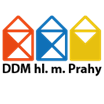 Dům dětí a mládeže hlavního města PrahyDům dětí a mládeže hlavního města PrahyDům dětí a mládeže hlavního města PrahyDům dětí a mládeže hlavního města PrahyDům dětí a mládeže hlavního města PrahyDům dětí a mládeže hlavního města PrahyDům dětí a mládeže hlavního města PrahyDům dětí a mládeže hlavního města PrahyDům dětí a mládeže hlavního města PrahyDům dětí a mládeže hlavního města PrahyDům dětí a mládeže hlavního města PrahyDům dětí a mládeže hlavního města PrahyDům dětí a mládeže hlavního města PrahyKarlínské náměstí 7Karlínské náměstí 7Karlínské náměstí 7Karlínské náměstí 7Karlínské náměstí 7Karlínské náměstí 7Karlínské náměstí 7Karlínské náměstí 7186 00  Praha186 00  Praha186 00  Praha186 00  Praha186 00  Praha186 00  PrahaDodavatelDodavatelIČO:36411922DIČ:SK2020100467TECHNOALPIN EAST EUROPE, s.r.o.TECHNOALPIN EAST EUROPE, s.r.o.TECHNOALPIN EAST EUROPE, s.r.o.TECHNOALPIN EAST EUROPE, s.r.o.TECHNOALPIN EAST EUROPE, s.r.o.TECHNOALPIN EAST EUROPE, s.r.o.Bankovní spojeníBankovní spojeníPriemyselná 2Priemyselná 2Priemyselná 2Priemyselná 2Priemyselná 2Priemyselná 2Číslo účtuČíslo účtu2000150008/60002000150008/60002000150008/60002000150008/60002000150008/6000010 01  Žilina010 01  Žilina010 01  Žilina010 01  Žilina010 01  Žilina010 01  ŽilinaObjednáváme:Objednáváme:Objednáváme:mobilní čerpadlo pro zasněžovánímobilní čerpadlo pro zasněžovánímobilní čerpadlo pro zasněžovánímobilní čerpadlo pro zasněžovánímobilní čerpadlo pro zasněžovánímobilní čerpadlo pro zasněžovánímobilní čerpadlo pro zasněžovánímobilní čerpadlo pro zasněžovánímobilní čerpadlo pro zasněžovánímobilní čerpadlo pro zasněžovánímobilní čerpadlo pro zasněžovánímobilní čerpadlo pro zasněžováníObjednáváme u Vás:

pořízení mobilního čerpadla pro zasněžování.

Doba plnění zakázky  do 7 dní od podpisu smlouvy do předání a převzetí zařízení
Záruční lhůta  24 měsíců


Cena celkem včetně DPH 229 900,00 Kč.


Objednávka bude zveřejněna ve veřejně přístupné elektronické databázi smluv.                                                            
                                                                
Akceptovaná objednávka nabývá účinnosti nejdříve dnem uveřejnění v registru smluv.                                                              
Plnění předmětu této objednávky před její účinností se považuje za plnění podle této akceptované objednávky a 
práva a povinnosti z ní vzniklé se řídí touto objednávkou.                                                              
                                                                
                                                                
Akceptace objednávky                                                            
Tuto objednávku akceptujeme v celém rozsahu.                                                            
                                                                
Dne:   2. 12. 2019              jméno:    Holášová Zuzana                      
                                                                
                                podpis:   Holášová Zuzana                     





Objednávku vystavil: Hana Seifertová
Objednávku schválil: Ing. Mgr. Libor Bezděk         Libor BezděkObjednáváme u Vás:

pořízení mobilního čerpadla pro zasněžování.

Doba plnění zakázky  do 7 dní od podpisu smlouvy do předání a převzetí zařízení
Záruční lhůta  24 měsíců


Cena celkem včetně DPH 229 900,00 Kč.


Objednávka bude zveřejněna ve veřejně přístupné elektronické databázi smluv.                                                            
                                                                
Akceptovaná objednávka nabývá účinnosti nejdříve dnem uveřejnění v registru smluv.                                                              
Plnění předmětu této objednávky před její účinností se považuje za plnění podle této akceptované objednávky a 
práva a povinnosti z ní vzniklé se řídí touto objednávkou.                                                              
                                                                
                                                                
Akceptace objednávky                                                            
Tuto objednávku akceptujeme v celém rozsahu.                                                            
                                                                
Dne:   2. 12. 2019              jméno:    Holášová Zuzana                      
                                                                
                                podpis:   Holášová Zuzana                     





Objednávku vystavil: Hana Seifertová
Objednávku schválil: Ing. Mgr. Libor Bezděk         Libor BezděkObjednáváme u Vás:

pořízení mobilního čerpadla pro zasněžování.

Doba plnění zakázky  do 7 dní od podpisu smlouvy do předání a převzetí zařízení
Záruční lhůta  24 měsíců


Cena celkem včetně DPH 229 900,00 Kč.


Objednávka bude zveřejněna ve veřejně přístupné elektronické databázi smluv.                                                            
                                                                
Akceptovaná objednávka nabývá účinnosti nejdříve dnem uveřejnění v registru smluv.                                                              
Plnění předmětu této objednávky před její účinností se považuje za plnění podle této akceptované objednávky a 
práva a povinnosti z ní vzniklé se řídí touto objednávkou.                                                              
                                                                
                                                                
Akceptace objednávky                                                            
Tuto objednávku akceptujeme v celém rozsahu.                                                            
                                                                
Dne:   2. 12. 2019              jméno:    Holášová Zuzana                      
                                                                
                                podpis:   Holášová Zuzana                     





Objednávku vystavil: Hana Seifertová
Objednávku schválil: Ing. Mgr. Libor Bezděk         Libor BezděkObjednáváme u Vás:

pořízení mobilního čerpadla pro zasněžování.

Doba plnění zakázky  do 7 dní od podpisu smlouvy do předání a převzetí zařízení
Záruční lhůta  24 měsíců


Cena celkem včetně DPH 229 900,00 Kč.


Objednávka bude zveřejněna ve veřejně přístupné elektronické databázi smluv.                                                            
                                                                
Akceptovaná objednávka nabývá účinnosti nejdříve dnem uveřejnění v registru smluv.                                                              
Plnění předmětu této objednávky před její účinností se považuje za plnění podle této akceptované objednávky a 
práva a povinnosti z ní vzniklé se řídí touto objednávkou.                                                              
                                                                
                                                                
Akceptace objednávky                                                            
Tuto objednávku akceptujeme v celém rozsahu.                                                            
                                                                
Dne:   2. 12. 2019              jméno:    Holášová Zuzana                      
                                                                
                                podpis:   Holášová Zuzana                     





Objednávku vystavil: Hana Seifertová
Objednávku schválil: Ing. Mgr. Libor Bezděk         Libor BezděkObjednáváme u Vás:

pořízení mobilního čerpadla pro zasněžování.

Doba plnění zakázky  do 7 dní od podpisu smlouvy do předání a převzetí zařízení
Záruční lhůta  24 měsíců


Cena celkem včetně DPH 229 900,00 Kč.


Objednávka bude zveřejněna ve veřejně přístupné elektronické databázi smluv.                                                            
                                                                
Akceptovaná objednávka nabývá účinnosti nejdříve dnem uveřejnění v registru smluv.                                                              
Plnění předmětu této objednávky před její účinností se považuje za plnění podle této akceptované objednávky a 
práva a povinnosti z ní vzniklé se řídí touto objednávkou.                                                              
                                                                
                                                                
Akceptace objednávky                                                            
Tuto objednávku akceptujeme v celém rozsahu.                                                            
                                                                
Dne:   2. 12. 2019              jméno:    Holášová Zuzana                      
                                                                
                                podpis:   Holášová Zuzana                     





Objednávku vystavil: Hana Seifertová
Objednávku schválil: Ing. Mgr. Libor Bezděk         Libor BezděkObjednáváme u Vás:

pořízení mobilního čerpadla pro zasněžování.

Doba plnění zakázky  do 7 dní od podpisu smlouvy do předání a převzetí zařízení
Záruční lhůta  24 měsíců


Cena celkem včetně DPH 229 900,00 Kč.


Objednávka bude zveřejněna ve veřejně přístupné elektronické databázi smluv.                                                            
                                                                
Akceptovaná objednávka nabývá účinnosti nejdříve dnem uveřejnění v registru smluv.                                                              
Plnění předmětu této objednávky před její účinností se považuje za plnění podle této akceptované objednávky a 
práva a povinnosti z ní vzniklé se řídí touto objednávkou.                                                              
                                                                
                                                                
Akceptace objednávky                                                            
Tuto objednávku akceptujeme v celém rozsahu.                                                            
                                                                
Dne:   2. 12. 2019              jméno:    Holášová Zuzana                      
                                                                
                                podpis:   Holášová Zuzana                     





Objednávku vystavil: Hana Seifertová
Objednávku schválil: Ing. Mgr. Libor Bezděk         Libor BezděkObjednáváme u Vás:

pořízení mobilního čerpadla pro zasněžování.

Doba plnění zakázky  do 7 dní od podpisu smlouvy do předání a převzetí zařízení
Záruční lhůta  24 měsíců


Cena celkem včetně DPH 229 900,00 Kč.


Objednávka bude zveřejněna ve veřejně přístupné elektronické databázi smluv.                                                            
                                                                
Akceptovaná objednávka nabývá účinnosti nejdříve dnem uveřejnění v registru smluv.                                                              
Plnění předmětu této objednávky před její účinností se považuje za plnění podle této akceptované objednávky a 
práva a povinnosti z ní vzniklé se řídí touto objednávkou.                                                              
                                                                
                                                                
Akceptace objednávky                                                            
Tuto objednávku akceptujeme v celém rozsahu.                                                            
                                                                
Dne:   2. 12. 2019              jméno:    Holášová Zuzana                      
                                                                
                                podpis:   Holášová Zuzana                     





Objednávku vystavil: Hana Seifertová
Objednávku schválil: Ing. Mgr. Libor Bezděk         Libor BezděkObjednáváme u Vás:

pořízení mobilního čerpadla pro zasněžování.

Doba plnění zakázky  do 7 dní od podpisu smlouvy do předání a převzetí zařízení
Záruční lhůta  24 měsíců


Cena celkem včetně DPH 229 900,00 Kč.


Objednávka bude zveřejněna ve veřejně přístupné elektronické databázi smluv.                                                            
                                                                
Akceptovaná objednávka nabývá účinnosti nejdříve dnem uveřejnění v registru smluv.                                                              
Plnění předmětu této objednávky před její účinností se považuje za plnění podle této akceptované objednávky a 
práva a povinnosti z ní vzniklé se řídí touto objednávkou.                                                              
                                                                
                                                                
Akceptace objednávky                                                            
Tuto objednávku akceptujeme v celém rozsahu.                                                            
                                                                
Dne:   2. 12. 2019              jméno:    Holášová Zuzana                      
                                                                
                                podpis:   Holášová Zuzana                     





Objednávku vystavil: Hana Seifertová
Objednávku schválil: Ing. Mgr. Libor Bezděk         Libor BezděkObjednáváme u Vás:

pořízení mobilního čerpadla pro zasněžování.

Doba plnění zakázky  do 7 dní od podpisu smlouvy do předání a převzetí zařízení
Záruční lhůta  24 měsíců


Cena celkem včetně DPH 229 900,00 Kč.


Objednávka bude zveřejněna ve veřejně přístupné elektronické databázi smluv.                                                            
                                                                
Akceptovaná objednávka nabývá účinnosti nejdříve dnem uveřejnění v registru smluv.                                                              
Plnění předmětu této objednávky před její účinností se považuje za plnění podle této akceptované objednávky a 
práva a povinnosti z ní vzniklé se řídí touto objednávkou.                                                              
                                                                
                                                                
Akceptace objednávky                                                            
Tuto objednávku akceptujeme v celém rozsahu.                                                            
                                                                
Dne:   2. 12. 2019              jméno:    Holášová Zuzana                      
                                                                
                                podpis:   Holášová Zuzana                     





Objednávku vystavil: Hana Seifertová
Objednávku schválil: Ing. Mgr. Libor Bezděk         Libor BezděkObjednáváme u Vás:

pořízení mobilního čerpadla pro zasněžování.

Doba plnění zakázky  do 7 dní od podpisu smlouvy do předání a převzetí zařízení
Záruční lhůta  24 měsíců


Cena celkem včetně DPH 229 900,00 Kč.


Objednávka bude zveřejněna ve veřejně přístupné elektronické databázi smluv.                                                            
                                                                
Akceptovaná objednávka nabývá účinnosti nejdříve dnem uveřejnění v registru smluv.                                                              
Plnění předmětu této objednávky před její účinností se považuje za plnění podle této akceptované objednávky a 
práva a povinnosti z ní vzniklé se řídí touto objednávkou.                                                              
                                                                
                                                                
Akceptace objednávky                                                            
Tuto objednávku akceptujeme v celém rozsahu.                                                            
                                                                
Dne:   2. 12. 2019              jméno:    Holášová Zuzana                      
                                                                
                                podpis:   Holášová Zuzana                     





Objednávku vystavil: Hana Seifertová
Objednávku schválil: Ing. Mgr. Libor Bezděk         Libor BezděkObjednáváme u Vás:

pořízení mobilního čerpadla pro zasněžování.

Doba plnění zakázky  do 7 dní od podpisu smlouvy do předání a převzetí zařízení
Záruční lhůta  24 měsíců


Cena celkem včetně DPH 229 900,00 Kč.


Objednávka bude zveřejněna ve veřejně přístupné elektronické databázi smluv.                                                            
                                                                
Akceptovaná objednávka nabývá účinnosti nejdříve dnem uveřejnění v registru smluv.                                                              
Plnění předmětu této objednávky před její účinností se považuje za plnění podle této akceptované objednávky a 
práva a povinnosti z ní vzniklé se řídí touto objednávkou.                                                              
                                                                
                                                                
Akceptace objednávky                                                            
Tuto objednávku akceptujeme v celém rozsahu.                                                            
                                                                
Dne:   2. 12. 2019              jméno:    Holášová Zuzana                      
                                                                
                                podpis:   Holášová Zuzana                     





Objednávku vystavil: Hana Seifertová
Objednávku schválil: Ing. Mgr. Libor Bezděk         Libor BezděkObjednáváme u Vás:

pořízení mobilního čerpadla pro zasněžování.

Doba plnění zakázky  do 7 dní od podpisu smlouvy do předání a převzetí zařízení
Záruční lhůta  24 měsíců


Cena celkem včetně DPH 229 900,00 Kč.


Objednávka bude zveřejněna ve veřejně přístupné elektronické databázi smluv.                                                            
                                                                
Akceptovaná objednávka nabývá účinnosti nejdříve dnem uveřejnění v registru smluv.                                                              
Plnění předmětu této objednávky před její účinností se považuje za plnění podle této akceptované objednávky a 
práva a povinnosti z ní vzniklé se řídí touto objednávkou.                                                              
                                                                
                                                                
Akceptace objednávky                                                            
Tuto objednávku akceptujeme v celém rozsahu.                                                            
                                                                
Dne:   2. 12. 2019              jméno:    Holášová Zuzana                      
                                                                
                                podpis:   Holášová Zuzana                     





Objednávku vystavil: Hana Seifertová
Objednávku schválil: Ing. Mgr. Libor Bezděk         Libor BezděkObjednáváme u Vás:

pořízení mobilního čerpadla pro zasněžování.

Doba plnění zakázky  do 7 dní od podpisu smlouvy do předání a převzetí zařízení
Záruční lhůta  24 měsíců


Cena celkem včetně DPH 229 900,00 Kč.


Objednávka bude zveřejněna ve veřejně přístupné elektronické databázi smluv.                                                            
                                                                
Akceptovaná objednávka nabývá účinnosti nejdříve dnem uveřejnění v registru smluv.                                                              
Plnění předmětu této objednávky před její účinností se považuje za plnění podle této akceptované objednávky a 
práva a povinnosti z ní vzniklé se řídí touto objednávkou.                                                              
                                                                
                                                                
Akceptace objednávky                                                            
Tuto objednávku akceptujeme v celém rozsahu.                                                            
                                                                
Dne:   2. 12. 2019              jméno:    Holášová Zuzana                      
                                                                
                                podpis:   Holášová Zuzana                     





Objednávku vystavil: Hana Seifertová
Objednávku schválil: Ing. Mgr. Libor Bezděk         Libor BezděkObjednáváme u Vás:

pořízení mobilního čerpadla pro zasněžování.

Doba plnění zakázky  do 7 dní od podpisu smlouvy do předání a převzetí zařízení
Záruční lhůta  24 měsíců


Cena celkem včetně DPH 229 900,00 Kč.


Objednávka bude zveřejněna ve veřejně přístupné elektronické databázi smluv.                                                            
                                                                
Akceptovaná objednávka nabývá účinnosti nejdříve dnem uveřejnění v registru smluv.                                                              
Plnění předmětu této objednávky před její účinností se považuje za plnění podle této akceptované objednávky a 
práva a povinnosti z ní vzniklé se řídí touto objednávkou.                                                              
                                                                
                                                                
Akceptace objednávky                                                            
Tuto objednávku akceptujeme v celém rozsahu.                                                            
                                                                
Dne:   2. 12. 2019              jméno:    Holášová Zuzana                      
                                                                
                                podpis:   Holášová Zuzana                     





Objednávku vystavil: Hana Seifertová
Objednávku schválil: Ing. Mgr. Libor Bezděk         Libor BezděkObjednáváme u Vás:

pořízení mobilního čerpadla pro zasněžování.

Doba plnění zakázky  do 7 dní od podpisu smlouvy do předání a převzetí zařízení
Záruční lhůta  24 měsíců


Cena celkem včetně DPH 229 900,00 Kč.


Objednávka bude zveřejněna ve veřejně přístupné elektronické databázi smluv.                                                            
                                                                
Akceptovaná objednávka nabývá účinnosti nejdříve dnem uveřejnění v registru smluv.                                                              
Plnění předmětu této objednávky před její účinností se považuje za plnění podle této akceptované objednávky a 
práva a povinnosti z ní vzniklé se řídí touto objednávkou.                                                              
                                                                
                                                                
Akceptace objednávky                                                            
Tuto objednávku akceptujeme v celém rozsahu.                                                            
                                                                
Dne:   2. 12. 2019              jméno:    Holášová Zuzana                      
                                                                
                                podpis:   Holášová Zuzana                     





Objednávku vystavil: Hana Seifertová
Objednávku schválil: Ing. Mgr. Libor Bezděk         Libor BezděkV  PrazeV  PrazeDne:28.11.2019Vyřizuje:Seifertová HanaTelefon:222 333 833E-mail:seifertova@ddmpraha.czPotvrzenou objednávku vraťte na výše uvedenou adresuPotvrzenou objednávku vraťte na výše uvedenou adresu